Návštěva  (pracovní list)Anotace:Pracovní list je zaměřen na pravidla chování při návštěvě.Očekávaný výstup:Žáci chápou, jaká jsou pravidla při návštěvě. Vědí, kdy komu kdo podává ruku, jak se předává květina hostitelce a dárek hostiteli. Vzdělávací oblast:Člověk a jeho zdravíTematická oblast:Společenské chováníVěk:8. a 9. ročníkDatum:18. 10. 2012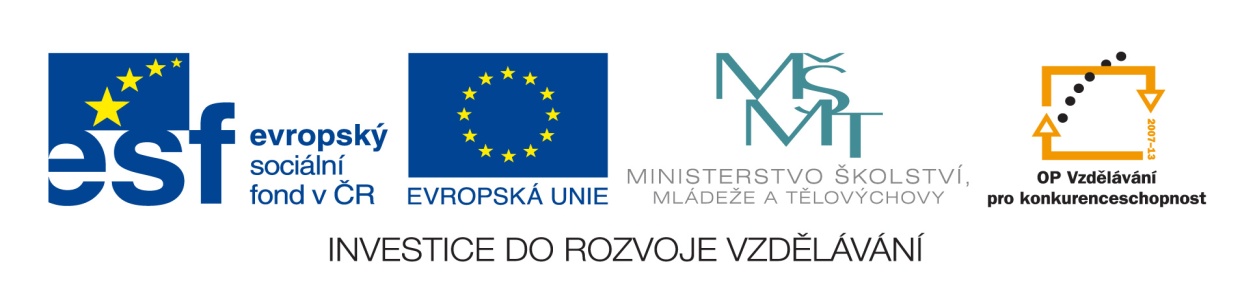 Oprav chyby:Návštěvu nemusíme dohodnout předem, můžeme udělat překvapení.Na návštěvu si můžeme vzít i psa nebo kočku.Hostitelce můžeme dát květinu v květináči.Nevadí, když přijdeme o chvilku (15min.)později.Návštěvu zahajuje host a ukončuje hostitelNa návštěvu k manželům přijde jiný manželský pár. Jaký je správný postup podání rukou (nad rámečky napiš číslovky):………………						……………..………………						…………………Pokus se odpovědět na otázky:Musejí se hosté přezouvat? 					Ano/NeMůže být dárek pro hostitele zabalený? 			Ano/NeMohou se hosté posadit, když hostitelka stojí?	Ano/NeJe, při rozloučení, stejný postup podání rukou, jako při vítání?Ano/NeMusíme se hostitelů ptát, když chceme vzít na návštěvu děti?Ano/NeMůžeme pozvat hosty na návštěvu telefonicky?	Ano/NeSprávné řešení:	Oprav chyby:Návštěvu musíme dohodnout předem, nemůžeme udělat překvapení.Na návštěvu si nemůžeme vzít i psa nebo kočku.Hostitelce nedáváme květinu v květináči.Vadí, když přijdeme o chvilku (15min.)později.Návštěvu zahajuje hostitel a ukončuje hostNa návštěvu k manželům přijde jiný manželský pár. Jaký je správný postup podání rukou (nad rámečky napiš číslovky):………3.………						………1.……..……4.…………						…………2.………Pokus se odpovědět na otázky:Musejí se hosté přezouvat? 					Ano/NeMůže být dárek pro hostitele zabalený? 			Ano/NeMohou se hosté posadit, když hostitelka stojí?	Ano/NeJe, při rozloučení, stejný postup podání rukou, jako při vítání?Ano/NeMusíme se hostitelů ptát, když chceme vzít na návštěvu děti?Ano/NeMůžeme pozvat hosty na návštěvu telefonicky?	Ano/Ne